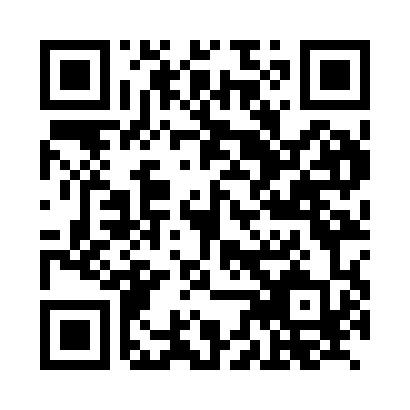 Prayer times for Oberulsham, GermanyWed 1 May 2024 - Fri 31 May 2024High Latitude Method: Angle Based RulePrayer Calculation Method: Muslim World LeagueAsar Calculation Method: ShafiPrayer times provided by https://www.salahtimes.comDateDayFajrSunriseDhuhrAsrMaghribIsha1Wed3:435:521:085:078:2410:252Thu3:405:501:085:088:2510:273Fri3:375:491:075:088:2710:294Sat3:355:471:075:098:2810:325Sun3:325:461:075:098:3010:346Mon3:305:441:075:108:3110:367Tue3:275:431:075:108:3210:398Wed3:245:411:075:118:3410:419Thu3:225:401:075:118:3510:4310Fri3:195:381:075:128:3610:4611Sat3:165:371:075:128:3810:4812Sun3:145:351:075:138:3910:5113Mon3:115:341:075:138:4010:5314Tue3:085:331:075:148:4210:5515Wed3:065:321:075:148:4310:5816Thu3:035:301:075:158:4411:0017Fri3:005:291:075:158:4511:0318Sat2:585:281:075:168:4711:0519Sun2:555:271:075:168:4811:0820Mon2:535:261:075:168:4911:1021Tue2:505:251:075:178:5011:1322Wed2:505:241:075:178:5211:1523Thu2:505:231:075:188:5311:1724Fri2:495:221:075:188:5411:1825Sat2:495:211:085:198:5511:1826Sun2:495:201:085:198:5611:1927Mon2:485:191:085:208:5711:1928Tue2:485:181:085:208:5811:2029Wed2:485:171:085:208:5911:2030Thu2:485:171:085:219:0011:2131Fri2:485:161:085:219:0111:21